PHOENIX ACADEMY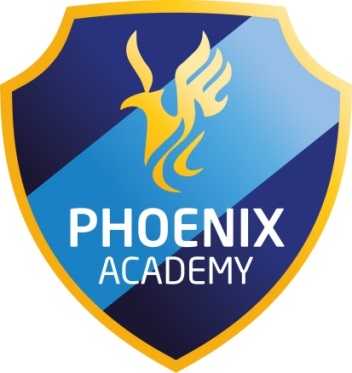 ADMINISTRATION OF MEDICATIONPARENTAL CONSENT FORMThe school will not give your child medicine unless you complete and sign this form, and the Head Teacher has agreed that school staff can administer the medication.PUPIL DETAILSSurname:  			  Forename(s):			Male / Female			Date of Birth:			Condition or illness:							PRESCRIBED MEDICATIONName (Type) of Medication:	       	For how long will your child take this medication?     	Date Dispensed:   			       	Page 2 of 2ADMINISTRATION OF MEDICATIONPARENTAL CONSENT FORMFULL DIRECTIONS FOR USE:Dosage & Method:			Timing:				Special Precautions:			Side effects:				Procedures to take in an Emergency:			I give permission for the above medication to be administered in schoolSignature: 			Relationship to Pupil:			Date:  		